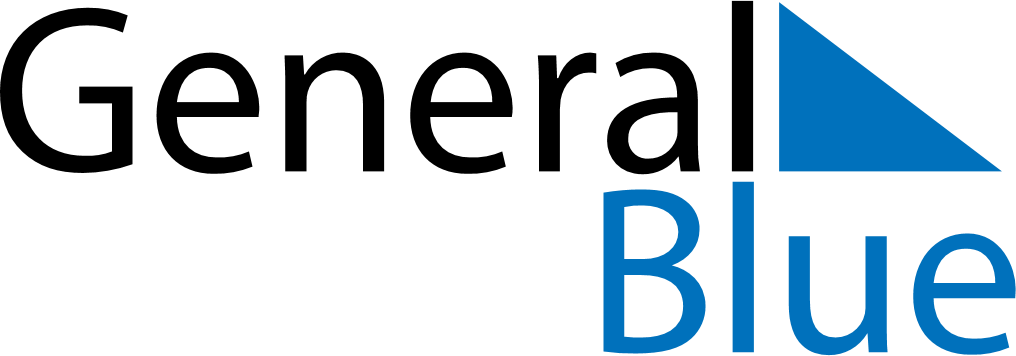 April 2030April 2030April 2030United Arab EmiratesUnited Arab EmiratesMONTUEWEDTHUFRISATSUN1234567891011121314Feast of the Sacrifice (Eid al-Adha)15161718192021222324252627282930